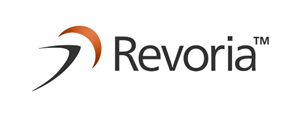 27 marzo 2024La gamma Revoria di Fujifilm continua a evolversiA drupa 2024, Fujifilm presenterà le ultime novità e sviluppi della gamma che sta trasformando le attività dei clientiFujifilm ha lanciato per la prima volta il marchio "Revoria" nel luglio 2021 con due modelli: la stampante a colori di fascia alta Revoria Press PC1120 per il mercato professionale di fascia alta, e la stampante in bianco e nero Revoria Press E1 Series, che supporta la stampa on-demand da parte di professionisti e uffici. Da allora, Fujifilm lavora per sviluppare ed espandere la linea di prodotti Revoria."Revoria" dimostra l'impegno e la determinazione di Fujifilm nel trasformare il settore della stampa di produzione, aprire la strada a nuove possibilità e creare un valore senza precedenti per i clienti. Fujifilm continua a lavorare per aiutare i clienti ad affrontare le sfide della trasformazione digitale.In particolare, la Revoria Press PC1120 ha ricevuto numerosi riconoscimenti dal mercato, come il "Buyers Lab (BLI) 2022 PRO Award" nella categoria dei dispositivi CMYK+ per volumi elevati da parte di Keypoint Intelligence, un istituto di valutazione indipendente per le aziende che utilizzano macchine di stampa negli Stati Uniti. Revoria ha costantemente ampliato la sua presenza grazie all'elevata qualità dell'immagine, alla produttività e al valore aggiunto dei colori speciali. Fujifilm è orgogliosa di essere leader globale nella tecnologia del toner secco per il mercato della stampa di produzione.A drupa 2024, Fujifilm presenterà la sua linea di prodotti avanzata Revoria Press, incentrata sulla Revoria Press PC1120, per contribuire ancora di più alle attività di stampa dei clienti. Sarà presente anche la Revoria Press GC12500, la prima stampante al mondo a estendere il formato massimo della carta al formato B2XL (750 × 662 mm), consentendo la produzione di poster A4 6-up e applicazioni di grande formato. Inoltre, in occasione della fiera saranno presentati due nuovi modelli di fascia media, destinati a diverse tipologie di clienti, dotati di tecnologia a colori speciali.Presso lo stand di Fujifilm a drupa, oltre ai nuovi prodotti indicati sopra, l’azienda presenterà anche nuove opzioni e dimostrazioni tecniche per espandere il potenziale del toner secco attraverso applicazioni di stampa digitale. Queste opzioni includono nuovi colori speciali che contribuiscono ad ampliare la gamma cromatica e un creatore di opuscoli in linea che aiuta a risolvere i problemi presentati dall’assunzione di operatori e dall'aumento dei costi della manodopera. Fujifilm offrirà anche una dimostrazione del primo toner funzionale al mondo con proprietà adesive, "Pressure Adhesive Toner", insieme a una linea di produzione automatizzata, che sarà presentata per la prima volta in Europa. Non vediamo l'ora di incontrarti di persona.FINEA proposito di FUJIFILM Corporation	       FUJIFILM Corporation è una delle principali società operative di FUJIFILM Holdings. Dalla sua fondazione nel 1934, l'azienda ha costruito un patrimonio di tecnologie avanzate nel campo della elaborazione delle immagini fotografiche, e in linea con i suoi sforzi per diventare una società di assistenza sanitaria completa, Fujifilm applica tali tecnologie per la prevenzione, diagnosi e trattamento delle malattie in campo medico e Life Science. Fujifilm sta inoltre espandendo la crescita del business dei materiali ad alta tecnologia, compresi i materiali per schermi piatti, per i sistemi di grafica e dispositivi ottici.        A proposito di FUJIFILM Graphic Communications Division        FUJIFILM Graphic Communications Division è un partner stabile e di lungo termine, concentrato sulla realizzazione di soluzioni di stampa di elevata qualità e tecnicamente avanzate che consentano agli stampatori di sviluppare un vantaggio competitivo e di far crescere le loro aziende. La stabilità finanziaria della società, gli elevati investimenti in R&D consentono a Fujifilm di sviluppare tecnologie proprietarie per la stampa di eccellenza. Queste includono soluzioni per la pre-stampa, la stampa offset, la stampa di grande formato e la stampa digitale, così come software per la gestione del flusso di lavoro. Fujifilm è impegnata a minimizzare l'impatto ambientale dei propri prodotti e delle lavorazioni, operando in modo proattivo nella tutela ambientale, sforzandosi di divulgare il rispetto dell’ambiente presso i propri clienti. Per ulteriori informazioni consultate il sito: fujifilmprint.eu oppure youtube.com/FujifilmGSEurope; seguiteci su @FujifilmPrint       Per ulteriori informazioni:       Daniel Porter       AD Communications	       E: dporter@adcomms.co.uk       Tel: +44 (0)1372 464470       